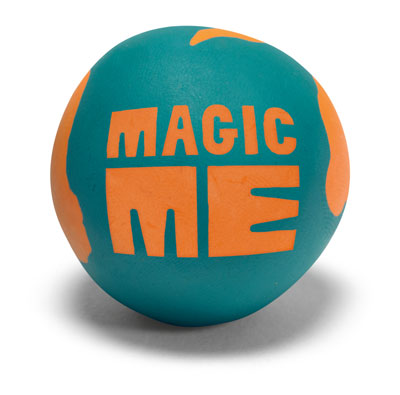 



Magic Me Monitoring Information Cover Sheet
Magic Me is committed to the principles of equal access and opportunity for all, as outlined in our Diversity and Inclusion and other policies available on our website. We aim to ensure that no participant, job applicant or employee is discriminated against on the grounds of gender, race, colour, nationality, ethnic or national origins, marital status, sexual orientation, age, trade union activity, disability or religious belief.Please complete the details below to help us monitor the effectiveness of our equal opportunities policy. Completion is voluntary and not doing so will in no way prejudice your application.AGE GROUP:
Please mark one with an X:
0-1920-3435-4950-6465+75+85+Prefer not to sayGENDER What best describes your gender?
Please mark one with an X:FemaleMaleNon-BinaryPrefer not to sayPrefer to self-describeIf you prefer to self-describe please do so here:Do you identify as Trans?
Please mark one with an X:YesNoPrefer not to saySEXUAL ORIENTATIONWhat is your sexual orientation?Please mark one with an X:BisexualGay/LesbianHeterosexual/Straight	Prefer not to say			Prefer to self-describeIf you prefer to self-describe please do so here:DISABILITYDo you describe yourself as Deaf or disabled?Please mark one with an X:YesNoPrefer not to sayAre you a registered disabled person?
Please mark one with an X:
YesNoPrefer not to say	ETHNICITYPlease mark one with an X:Asian/British Asian					Bangladeshi						Chinese	IndianPakistani										Other (please give details):Black/African/Caribbean/Black BritishCaribbeanAfricanIndian	Other (please give details):Mixed/Multiple Ethnicity				White and black Caribbean				White and black African				White and Asian					Other (please give details):WhiteEnglishWelshScottish IrishGypsy/Irish TravellerOther (please give details):Other				Arab							Other (please give details):				Prefer not to say				Where did you find out about this opportunity?PLEASE ATTACH YOUR COMPLETED FORM TO YOUR APPLICATION EMAIL. NB THIS FORM WILL BE DETACHED FROM YOUR APPLICATION ON RECEIPT AND WILL NOT BE USED IN THE SELECTION PROCESS.We welcome your feedback on this form:recruitment@magicme.co.uk 
020 3222 6064